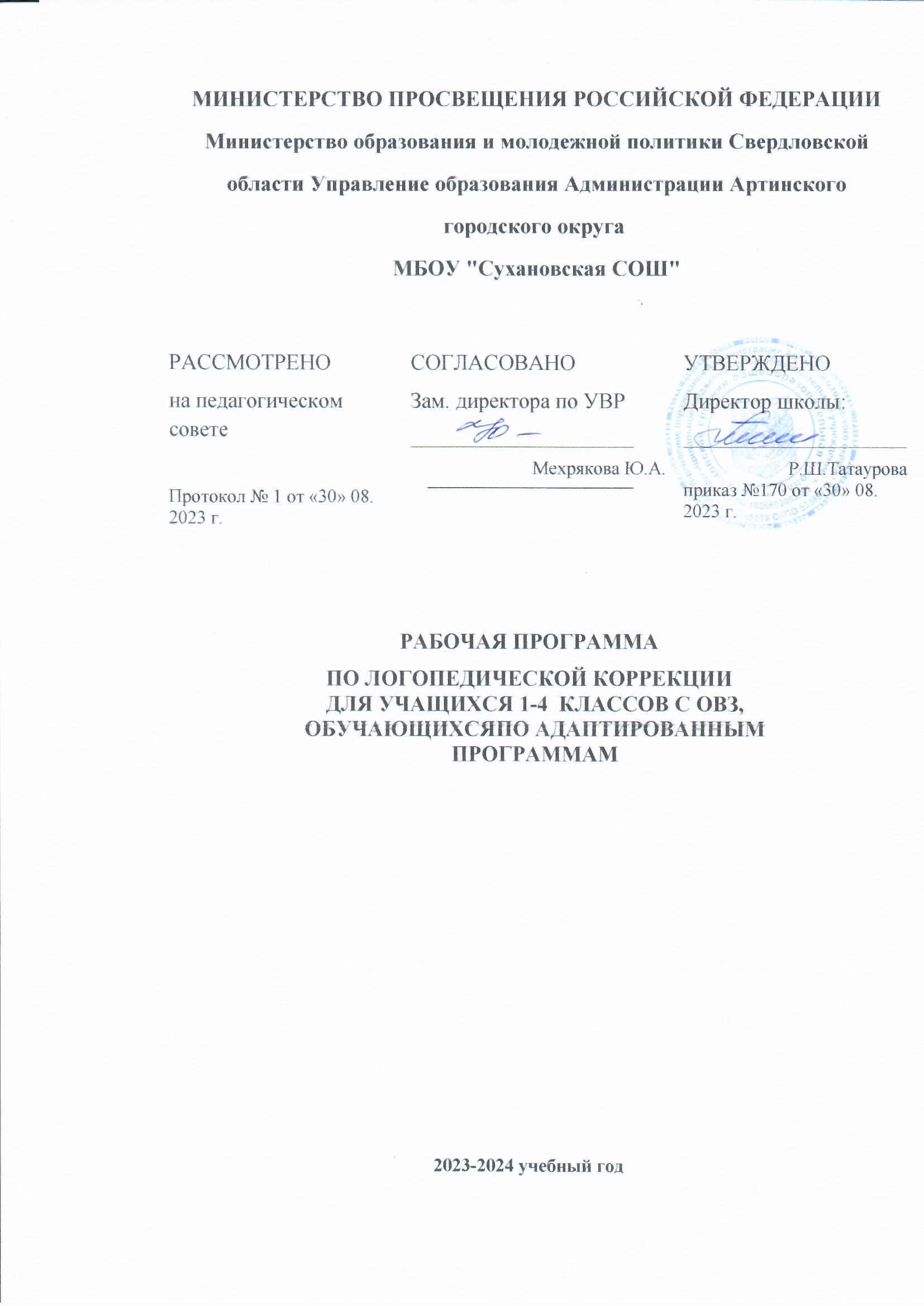 Пояснительная запискаРабочая программа логопедической для учащихся 1- 4 классов с ОВЗ, разработана на 2021-2022 учебный год на основе:Федерального закона от 29.12.2012 № 273 «Об образовании в РФ» (с изменениями на 29 июля 2017);Федерального закона 906 образовании лиц с ограниченными возможностями здоровья“Федерального государственного образовательного стандарта начального общего образования обучающихся с ограниченными возможностями здоровьяПисьма Министерства образования и науки РФ от 18 апреля 2008 г. N АФ-150/06 «О создании условий для получения образования детьми с ограниченными возможностями здоровья и детьми инвалидами».Учебной программы «Программы специальных (коррекционных) образовательных учреждений V[11 вида. Подготовительный класс. 1-4 классы», под редакцией В. В. Воронковой, Москва, издательство«Просвещение», 2013 г.Письма Министерства образования РФ от 14 декабря 2000 г. № 2. «Об организации работы логопедического пункта общеобразовательного учреждения»В настоящее время наблюдается неблагополучная тенденция к увеличению количества неуспевающих школьников, не справляющихся с учебной программой. Наиболее многочисленную группу риска составляют учащиеся с ОВЗ.Логопедическая работа в школе с учащимися с ОВ3 является важным звеном в общей системе коррекционной работы. Интеллектуальная недостаточность отрицательно сказывается на речевом развитии ребёнка.Недостатки речи у детей имеют сложную структуру и стойкий характер. Чаще всего это дети с полиморфным нарушением звукопроизношения, у них нарушаются процессы формирования фонематического восприятия, фонематического анализа и синтеза, аграмматизмы при словообразовании и словоизменении, несформированность связной речи. Как правило, у таких детей дисграфия переплетается с дизорфографией. Стойкие и многочисленные ошибки, называемые дизорфографией не являются случайными и требуют квалифицированной коррекционной работы для их преодоления.Такую работу должен вести учитель-логопед, а не учитель русского языка, незнакомый с речевой патологией. Только знание и пониманиемеханизмов таких нарушений может привести к положительному результату в коррекционной работе. В связи с вышеизложенным основнойпрактической задачей школьного логопеда является помощь учащимся с ОВЗ в овладении программным материалом по русскому языку.Адресат программы: Программа составлена для учащихся 1 4 классов с ОВЗ, обучающимся по адаптированным программам МКОУ «Маминской общеобразовательной школы».Приведено тематическое планирование для каждого класса, которое характеризуется гибкостью и не может быть жестко регламентированным ввиду сложности прогнозирования с точностью до занятия возможной результативности коррекционной работы. Количество часов может меняться в зависимости от степени выраженности речевого недоразвития,компенсаторных возможностей ребёнка, психофизиологических особенностей ребёнка, состояния его интеллекта, регулярности посещения ребёнком занятий, качества и скорости усвоения материала.Также возможны исключения и добавление изучаемых тем.Цель программы:-провести коррекционное обучение с учащимися ОВЗ 1 - 4-х классов по коррекции недостатков письменной речи.Задачи коррекционного обучения:выработать достаточно прочные навыки грамотного письма;повысить уровень общего речевого развития путём уточнения, расширения и активизации словаря учащихся; развития навыков словоизменения и словообразования; развития связной устной и письменной речи;развить логическое и образное мышление;развить устойчивый интерес к урокам русского языка. Содержание программы:Программа рассчитана на весь курс обучения (1- 4 класс)В зависимости от особенностей речевого нарушения у учеников и их психофизического развития учитель-логопед организует, групповые или индивидуальные занятия.Методы и приёмы коррекционной работы направлены на совершенствование устной речи, коррекцию и предупреждение ошибок в письменной речи, развитие психических процессов, тесно связанных с формированием полноценной речи. Это различные упражнения по развитию мышления и воображения; игры, направленные на коррекцию внимания, памяти, фонематического слуха; упражнения, способствующие формированию полноценных речевых навыков: объяснение правильно написанных слов, их запись; восстановление пропущенных букв; поиск слов на изучаемое правило; самостоятельный поиск орфографических ошибок; запись под диктовку.Для усвоения программы используются основные методы обучении: наглядный, словесный, метод практических знаний, проблемно-поисковый. Коррекционная работа включает также нетрадиционные метолы:музыкотерапия и литотерапия, которые помогают более глубокой и качественной коррекции.Тематическое планирование коррекционно-развивающих логопедических занятий учащихся 1-х классов с ОВЗ, обучающихся по адаптированным программамТематическое планирование коррекционно-развивающих логопедических занятий для  учащихся 2-х классов с ОВЗ, обучающихся по адаптированным программамТематическое планирование коррекционно-развивающих логопедических занятий для учащихся 3-х классов с ОВЗ, обучающихся по адаптированным программамТематическое планирование коррекционно-развивающих логопедических занятий учащихся 4-х классов с ОВЗ, обучающихся по адаптированным программам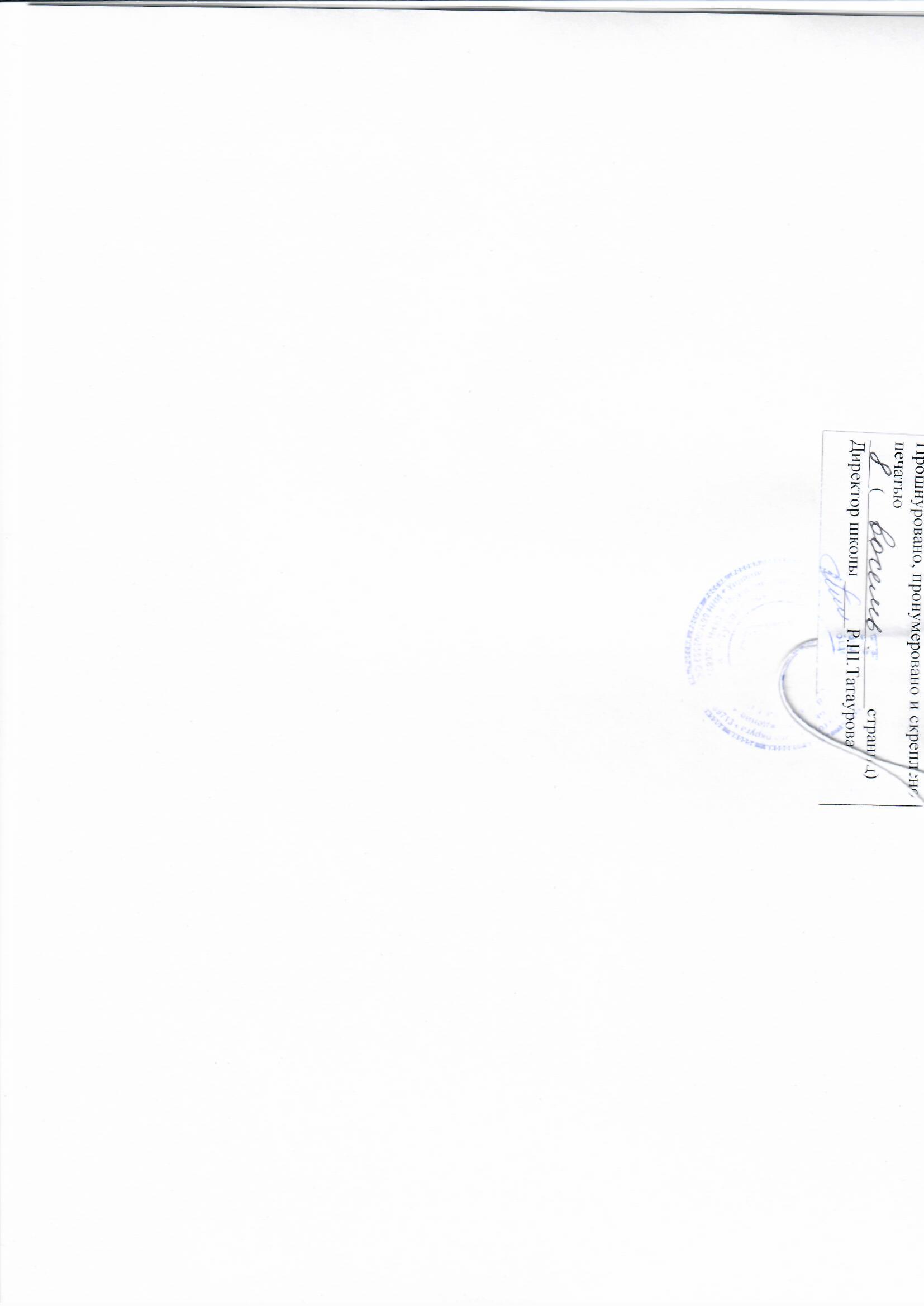 №Тема занятияКол-вочасов1.Органы речи.22.Речь устная и письменная.23.Русская азбука. Алфавит.24.Слово и слог.25.В мире звуков. Звуки окружающего мира. Знакомство с органами речи.26.Артикуляционная гимнастика. Дыхательная гимнастика. Голосовая гимнастика.27.Речь. Правила речи. Развитие слухового внимания. Общая моторика. Речь с движением.28.Развитие зрительного внимания. Мелкая моторика. Пальчиковая гимнастика.29.Развитие слухового и зрительного внимания.210.Развитие слухового восприятия.211.Развитие зрительного восприятия.212.Развитие слуховой памяти.213.Развитие зрительной памяти.214.Развитие слуховой и зрительной памяти.215.Звуки и буквы.216.Гласные звук [а], буква А, а.217.Гласные звук [о], буква О, о.218.Гласные звук [и], буква И, и.219.Гласные звук [ы], буква ы.220.Гласные звук [у], буква У,у.221.Согласные звуки [н], [н’], буквы Н, н.222.Согласные звуки [с], [с’], буквы С, с.223.Согласные звуки [к], [к’], буквы К, к.224.Согласные звуки [т], [т’], буквы Т, т.225.Согласные звуки [л], [л’], буквы Л, л.226.Согласные звуки [р], [р’], буквы Р, р.227.Согласные звуки [в], [в’], буквы В, в.228.Гласные буквы Е,е.229.Согласные звуки [п], [п’], буквы П, п.230.Согласные звуки [м], [м’], буквы М, м.231.Согласные звуки [з], [з’], буквы З, з.232.Согласные звуки [б], [б’], буквы Б, б.233.Согласные звуки [д], [д’], буквы Д, д.234.Гласные буквы Я, я.2№Тема занятияКол-вочасов1.Письменная работа, включает в себя списывание и диктант слогов, слов, предложений итекстов.22.Обследование состояния лексико-грамматической стороны речи, связной речи.23.Звуки гласные и согласные, их различие.24.Гласные звуки и буквы, различие звука и буквы. Фонематический анализ слов различнойзвуконаполняемости.25.Согласные звуки и буквы. Упражнения на различение согласных и гласных на слух и по артикуляции.26.Шипящие согласные звуки «Ж, Ш, Щ, Ч».27.Слова с сочетанием жи, ши.28.Слова с сочетаниями ча, ща, чу, щу.29.Сочетание чк, чн. Фонетический анализ слов с этими сочетаниями.210.Дифференциация твердых и мягких согласных. Фонетический анализ слов с твердыми имягкими согласными.211.Обозначение мягкости согласных звуков буквами е, ё, я, ю, и.212.Мягкий знак на конце слова как показатель мягкости согласного звука.213.Упражнения на правописание слов с мягким знаком на конце.214.Мягкий знак – показатель мягкости согласного звука в середине слова.215.Упражнения на перенос слов с мягким знаком в середине слова. Звуко-буквенный анализслов.216.Деление слов на слоги.217.Смыслоразличительная роль ударения.218.Ударные и безударные гласные. Единообразное написание гласных в словах сбезударной гласной.219.Правописание слов с безударной гласной в корне. Подбор проверочных слов к словам с проверяемой безударной гласной.220.Правописание слов с безударной гласной.221.Звонкие и глухие согласные в конце слова.222.Звонкие и глухие согласные в середине слова.223.Единообразное написание звонких и глухих согласных в середине слова.224.Разделительный мягкий знак перед гласными буквами е, ё, ю, я.225.Правописание разделительного мягкого знака перед гласными е, ё, ю, я.226.Сопоставление разделительного мягкого знака и мягкого знака для обозначениямягкости согласных.227.Деление слов с разделительным мягким знаком для переноса.228.Предложение. Общее представление.229.Составление предложений из слов.230.Большая буква в начале предложения. Знаки препинания в конце предложения.231.Большая буква в именах и фамилиях людей, в кличках собак.232.Слова, обозначающие предмет.233.Слова, обозначающие действия предмета.234.Слова, обозначающие признак предмета.2№Тема занятияКол-вочасов1.Письменная работа, включает в себя списывание и диктант слогов, слов, предложений итекстов.22.Обследование состояния лексико-грамматической стороны речи, связной речи.23.Уточнение понятия о звуке.24.Гласные звуки и буквы.25.Гласные ударные и безударные.26.Упражнения в звукобуквенном анализе.27.Согласные звуки и буквы.28.Дифференциация гласных и согласных звуков.29.Звонкие и глухие согласные.210.Звонкие и глухие согласные.211.Дифференциация Б-П.212.Дифференциация В-Ф. звуки В-Ф.213.Звуки Д-Т. Дифференциация Д-Т.214.Парные звонкие и глухие согласные.215.Парные звонкие и глухие согласные.216.Звуки Г-К. дифференциация Г-К.217.Дифференциация З-С. Дифференциация Ш-Ж.218.Дифференциация С-Ш. Дифференциация З-Ж.219.Дифференциация Р-Л.220.Свистящие и шипящие звуки.221.Аффрикаты.222.Звук и буква Ц. дифференциация Ц-С.223.Звук и буква Ч. дифференциация Ч-Т.224.Звук и буква Щ. дифференциация Щ-Ш.225.Звуки и буквы Ч, Щ, Ц.226.Твердые и мягкие согласные.227.Обозначение твердости и мягкости согласных гласными Е, Ё, Ю, Я, И.228.Обозначение твердости и мягкости согласных гласными И-Ы.229.Обозначение твердости и мягкости согласных гласными У-Ю.230.Обозначение твердости и мягкости согласных гласными А-Я.231.Слова с буквами Е, Ё, Ю, Я.232.Обозначение мягкости согласных буквой ь знак.233.Слова с буквами И, Й.234.Деление слов на слоги.2№Тема занятияКол-вочасов1Письменная работа, включает в себя списывание и диктантов слогов, слов, предложенийи текстов.22Обследование состояния лексико-грамматической стороны речи, связной речи.23Звуки гласные и согласные.24Ударение. Смыслоразличительная и формообразующая роль ударения.25Безударные гласные в корне слова.26Проверяемые безударные гласные в корне слова.27Правописание слов с безударными гласными в корне слова.28Звонкие и глухие согласные в корне слова.29Звонкие и глухие согласные в корне слова и в словах со стечением согласных.210Непроизносимые согласные.211Непроизносимые согласные. Подбор проверочных слов.212Двойные согласные.213Двойные согласные в корне.214Мягкий знак. Употребление мягкого знака для обозначения мягкости согласных.215Мягкий знак. Употребление мягкого знака после шипящих 216Разделительный мягкий знак.217Сопоставление разделительного Ь и мягкого знака – показателя мягкости.218Дифференциация разделительного мягкого знака и Ь – показателя мягкости.219Разделительный твердый знак.220Дифференциация разделительного мягкого и твердого знаков.221Корень. Однокоренные слова.222Образование однокоренных слов префиксальным, суффиксальным способами иизменением флексий.223Различие предлогов и приставок.224Дифференциация предлогов и приставок.225Дифференциация предлогов и приставок.226Антонимы. Подбор антонимов к словам различных частей речи.227Нахождение антонимов в тексте.228Синонимы. Подбор синонимов к заданным словам.229Омонимы. Многозначные слова.230Однозначные и многозначные слова.231Многозначность слова. Наблюдение за изобразительной ролью многозначных слов.Конструирование образных выражений.232Фразеологические обороты. Устойчивые словосочетания.233ПРЕДЛОГИ: На , в, у, к234Предлоги: по, от, с, из, за, из-за2